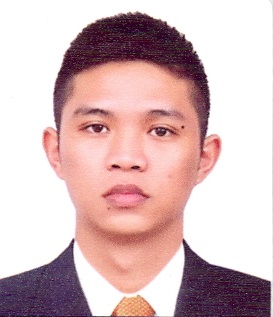 RAPHAEL Email: Raphael.388323@2freemail.com WORKING EXPERIENCEPeninsula Electric Cooperative, IncBalanga City, Bataan, PhilippinesElectric Utility Substation Site EngineerJune 2017 – May 2018Maintaining the 10MVA Substation and providing field assistance for the Substation foreman and technicians, by responding to trouble reports ofHV and LV lines, Transformers and Service. Giving proper assistance and supervision for installation of service meters and service transformers. Assistance in 13.2kv and 220v cable laying of OH Service Drops and laterals, terminations, metering, insulation replacements, customer service and pole erections.EDUCATIONAL ATTAINMENTBachelor of Science in Electrical EngineeringBataan Peninsula State UniversityBalanga, Bataan 2112 PhilippinesAttained June 2017MOFA Attested DocumentPERSONAL INFORMATIONCIVIL STATUS								SingleNATIONALITY								FilipinoLANGUAGES SPOKEN							Filipino & EnglishRegistered Electrical Engineer of the Philippines
September 2018Board Examination Passer
Board of Electrical Engineers, Professional Regulation Commission					
License No. 70078Regular Member of Institute of Integrated Electrical Engineers
IIEE Bataan Chapter, Central Luzon Region
Membership No. 84193
KNOWLEDGE AND SKILLSElectricalMotor Control Basic Knowledge Knowledge in Electrical Engineering TheoriesScheduling of LoadsDistribution Box installation for single and three phaseInstallation of lights, switches and control panelKnowledge in generation, transmission and distribution systemsKnowledge in electrical system design and electrical codeKnowledge in transformers, motors and generatorsIEEE Device knowledge Transformer Connections and Sizing Cable sizing ComputerMicrosoft Office Word and ExcelMicrosoft Office PowerPointMicrosoft Outlook